ОРГАНИЗАЦИЯ ДОСУГА И ЗАНЯТОСТИ НЕСОВЕРШЕННОЛЕТНИХ 1.Учреждения дополнительного образования- Ярославского муниципального района;- г. Ярославля;- Спортивные школы г. ЯрославляМОЛОЖЁЖНЫЕ ДВИЖЕНИЯ - Волонтёрское движение Ярославского муниципального района;- Движение « Юный друг полиции»;- Российское  движение школьников3. 3.http://движение-школьников.рф/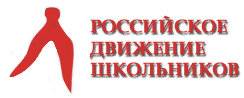  100 лучших фильмов для школьников